A guide to land access in the Northern TerritoryFor onshore petroleum exploration and production on private landDecember 2023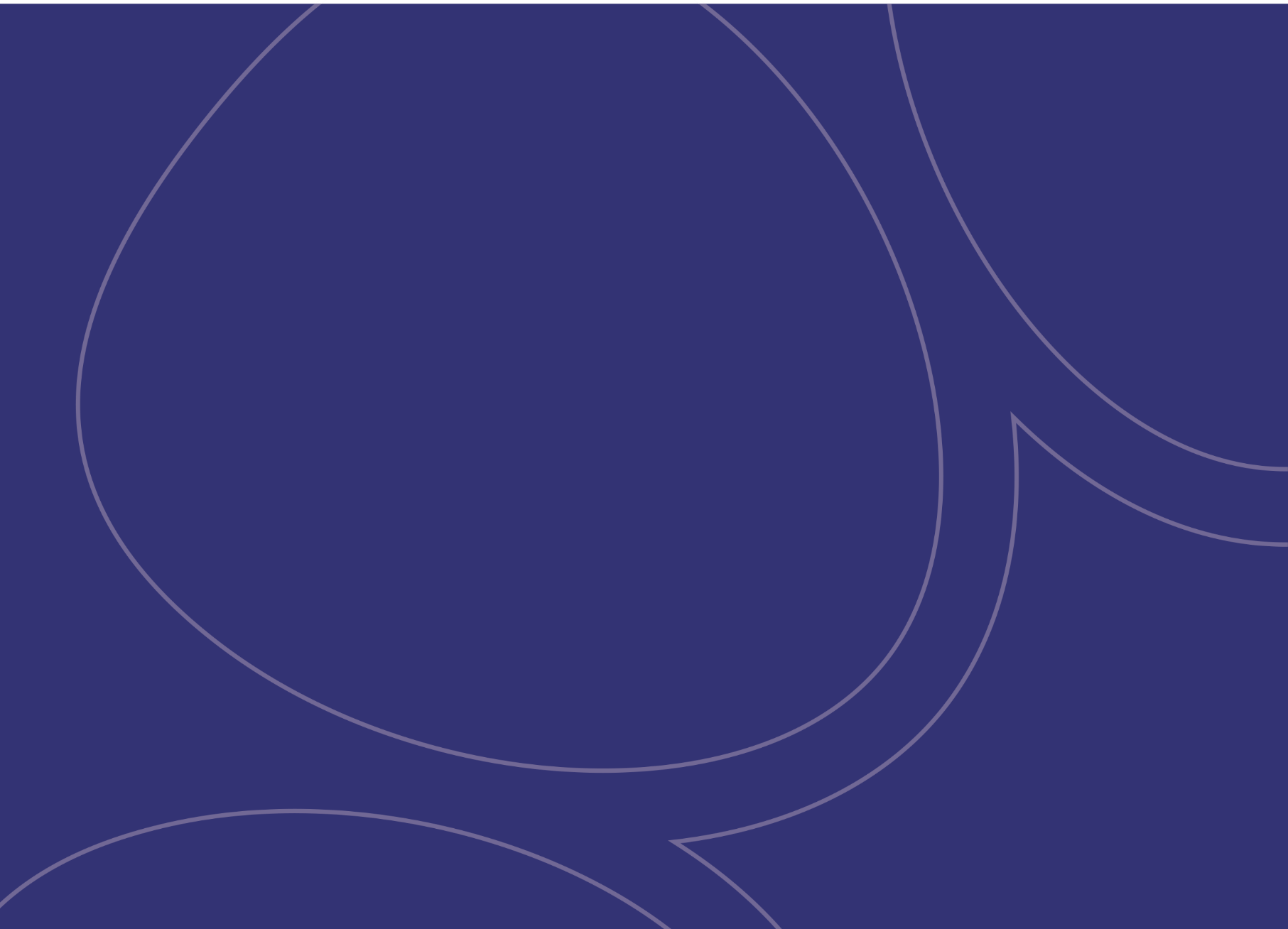 Introduction to guideThis guide is intended to:explain the statutory land access framework introduced under the Petroleum Regulations 2020assist Designated Persons and Interest Holders in understanding their land access rights and obligations in relation to Regulated Operations on Private Land in the NTpromote effective shared land use arrangements between the pastoral and petroleum industries to foster the economic growth of the NT.  The information included in this guide should not be relied on as legal advice or as a substitute for legal advice.  The NTG strongly advises that Parties obtain independent legal advice before signing any agreement.  Background to land rights and access for petroleum activitiesThe need for shared land use between industries Pastoral and petroleum production are both vital industries in the NT.  The successful coexistence of these industries has enormous benefits for the NT and its community.While Designated Persons in the NT have rights over the land of their properties, resources that exist below the earth's surface belong to the Crown.  The production of these resources contributes royalties and economic benefits for the people of the NT and helps provide energy security to Australia.  Land use rights of a holder of Private Land  A person or entity may purchase or be granted rights to Private Land under the:Pastoral Lands Act 1992Crown Lands Act 1992Law of Property Act 2000. A Designated Person may hold land under:a pastoral leasea Crown leaseNT freehold. Pastoral and Crown leasesApproximately 44% of the NT’s total land mass is held under pastoral leases.  Pastoral leases are granted over Crown land and are a significant form of land tenure, which supports the growth of the NT’s pastoral industry.  These leases predominately allow people to use the land for grazing traditional livestock such as cattle and buffalo; they may also be used for tourism, forestry and aquaculture activities. Crown leases may also be granted over Crown land for a broad range of purposes, including commercial and community development, tourism, recreation and other ancillary purposes. On behalf of the Crown, the NTG reserves certain rights over land held under pastoral and Crown leases.  This includes rights to enter and inspect the land, and rights to resources. NT freeholdApproximately 1% of the NT’s land mass is held under NT freehold.  NT freehold is the highest form of land tenure and provides complete, unrestricted ownership of the land.  It allows the Designated Person to deal with the land including selling, leasing, licensing or mortgaging the land, subject to compliance with applicable laws such as planning and environment laws.  Certain rights, including rights to resources, are reserved to the NTG on behalf of the Crown. Land use rights of an Interest HolderA person or company may be granted a Petroleum Interest over land under the Petroleum Act 1984.  This may be:an exploration permitan access authority a retention licence a production licence.Exploration permitsAn exploration permit grants a person or company exclusive rights to explore for petroleum in the permit area. These exploratory operations allow a person or company to establish the nature and extent of a petroleum resource within their permit area, and determine the feasibility of production. The holder of an exploration permit may apply to the Minister for approval to recover appraisal gas under section 57AAA of the Petroleum Act 1984. Subject to Ministerial approval, the Interest Holder may seek an alternative and productive use to the petroleum recovered during extended well testing. Exploration permits are granted for an initial term of 5 years and may be renewed.  An exploration permit can only be renewed twice. Exploration activities may include:preliminary activitiesairborne gravity and magnetic surveysground-based seismic surveysthe drilling of an exploration well.  Retention licencesIf an Interest Holder discovers petroleum within its permit area which has development potential but it is not commercially viable to produce at the time, it has a right to apply to convert the exploration permit, or part of the exploration permit, into a retention licence.  Retention licences are granted for an initial term of 5 years and can be renewed for ongoing periods of 5 years if production is still not commercially viable.  An Interest Holder that is granted a retention licence must actively work towards making the production of the discovered petroleum commercially viable and apply to convert the retention licence, or part of the retention licence, into a production licence. Production licencesIf an Interest Holder discovers petroleum within its permit area which has development potential, it has a right to apply to convert the exploration permit, or part of the permit, into a production licence.If an Interest Holder discovers petroleum within its retention licence that is commercially viable to produce, it has a right to apply to convert the retention licence, or part of the retention licence, into a production licence. A production licence gives a person or company the right to explore, test and produce petroleum hydrocarbons from within a licence area.  This may include drilling a development well.  Production licences are granted for an initial term of 21 or 25 years and can be renewed for ongoing periods of 21 or 25 years. Access authoritiesAn access authority gives an Interest Holder the right to access an area of land outside of its existing permit or licence area to undertake a particular petroleum activity.  E.g. an Interest Holder may need to conduct a seismic survey that will affect an area of land outside of its existing permit or licence area.  It must obtain an access authority before conducting the activity. Reform of land access legislation for petroleum activities in the NTIndependent Scientific Inquiry into Hydraulic FracturingOn 14 September 2016, the Chief Minister, the Honourable Michael Gunner MLA, announced a moratorium on hydraulic fracturing of onshore unconventional shale gas reservoirs in the NT.   It was also announced that an independent scientific panel would be appointed to conduct an inquiry into the impacts and risks associated with hydraulic fracturing. The Independent Scientific Inquiry into Hydraulic Fracturing of Onshore Unconventional Reservoirs and Associated Activities in the Northern Territory was introduced under the Inquiries Act NT 1945. On 3 December 2016, an Inquiry Panel was formed, chaired by the Honourable Justice Rachel Pepper and made up of nine expert panel members with specialist knowledge in:engineeringenvironmental mattersnatural resources management.The Inquiry Panel undertook an extensive engagement program, including:holding public hearings through urban settingstalking to Territorians at community meetings in urban, regional and remote settings. The Inquiry Panel received and considered over 1,200 submissions. Inquiry Panel recommendations On 27 March 2018, the Inquiry Panel presented its Final Report to the NTG which contained 135 recommendations to reduce identified risks associated with the development of an onshore petroleum industry in the NT to acceptable levels. The Inquiry Panel determined that if all 135 recommendations were implemented, the identified risks of onshore petroleum industry development could be mitigated or eliminated entirely. The NTG accepted all 135 of the recommendations and established an Implementation Plan to implement the recommendations.  Dr David Ritchie was appointed as the Independent Officer to oversee the implementation and six main reform areas were identified, being:strengthening regulationensuring accountable industry practicesafeguarding water and the environmentrespecting community and culturemaximising regional benefits and local opportunitiesplanning for industry.  The Implementation Plan proposed to implement the recommendations in three stages via a total of 138 implementation items.  As the recommendations and associated implementation items spanned many topics, and a broad range of jurisdictions, multiple government entities were tasked with executing the action items collaboratively.  These government entities included the: Aboriginal Areas Protection AuthorityDepartment of Environment, Parks and Water SecurityDepartment of Infrastructure, Planning and LogisticsDepartment of Industry, Tourism and TradeDepartment of the Chief Minister and CabinetDepartment of Treasury and FinanceDepartment of the Attorney-General and Justice.On 3 May 2023, the NTG released the Final Implementation Report, which sets out the actions the NTG has taken to mitigate the risks associated with the development of the onshore petroleum industry in the NT. The NTG established a new benchmark for regulating and monitoring the onshore petroleum industry.  Land access related Inquiry Panel recommendations and action itemsThe Inquiry Panel recognised it was fundamental a cooperative relationship between pastoralists and Interest Holders existed to promote effective shared land use arrangements between the pastoral and petroleum industries. It was noted that although a number of pastoralists had successful land access arrangements in place with Interest Holders many also felt that there was a power imbalance as:pastoralists had limited experience negotiating land access arrangements compared to Interest Holders pastoralists had limited access to independent and affordable legal advice, and limited time and technical knowledge to assist them with their negotiations.  The Inquiry Panel made three specific recommendations in its Final Report in relation to land access, being recommendations 14.6. 14.7 and 14.8. The Inquiry Panel recommended:there be a legislative requirement to have statutory land access agreements in place before conducting onshore petroleum activities that statutory land access agreements must contain minimum landholder protectionsa minimum mandatory compensation scheme payable to pastoral lessees for all onshore petroleum production activities on a pastoral lease be enacted. It was noted that a statutory land access framework for onshore petroleum activities in the NT would be consistent with several other jurisdictions in Australia, including Queensland and New South Wales.  The Inquiry Panel also stated it was not appropriate for there to be a statutory right of veto for pastoralists.Recommendation 14.6 “That a statutory land access agreement be required by legislation. That prior to undertaking any onshore shale gas activity on a Pastoral Lease (including but not limited to any exploration or production activity), a land access agreement must be negotiated and signed by the Pastoral Lessee and the gas company. That breach of the land access agreement be a breach of the relevant exploration or production approval giving rise to the onshore shale gas activity being carried out on the land”. Recommendation 14.7 “That in addition to any terms negotiated between the pastoralist and the gas company, the statutory land access agreement must contain … standard minimum protections for pastoralists”. Recommendation 14.8“That prior to the grant of any further exploration permits or production approvals, the Government enacts a minimum mandatory compensation scheme payable to Pastoral Lessees for all onshore shale gas production on their Pastoral Lease.  Compensation should be calculated by reference to the impact that the development will have on the Pastoral Lease and the Pastoral Lessee, for example, the number of wells drilled, the value of the land (both before and after), and the area of land cleared and rendered unavailable for pastoral activities. The NTG’s Implementation Plan proposed to implement these three recommendations by undertaking a reform of petroleum laws in the NT.  Land access related legislative reformsOn 30 March 2020, the Legislative Assembly passed the Petroleum Legislation Miscellaneous Amendments Bill 2019 which amended the Petroleum Act 1984.  The Petroleum Legislation Miscellaneous Amendments Act 2020 commenced on 28 June 2020.  The Amendment Act allowed the Administrator to make regulations under the Petroleum Act 1984 in relation to statutory land access agreements.  Commencement of the Petroleum Regulations 2020On 1 January 2021, the Petroleum Regulations 2020 commenced which:implemented recommendations 14.6, 14.7 and 14.8 of the Inquirymade it a legal requirement for an Interest Holder to have a written Land Access Agreement with a Designated Person (which has been approved by the Minister) before commencing  
Regulated Operations under an exploration permit, retention licence or production licencemade it a legal requirement for Land Access Agreements to contain minimum provisions to protect Designated Persons, including a minimum mandatory compensation scheme. The Petroleum Regulations 2020 also introduced a framework for Interest Holders and Designated Persons to follow when:reaching a Land Access Agreementvarying an Approved/Determined Land Access Agreementdealing with disputes and breaches of an Approved/Determined Land Access Agreement. A full break down of the legislative land access framework and associated processes is detailed at Section 5 of this guide.  Current laws and processes for onshore petroleum activities in the NTOnshore petroleum industry legislationPetroleum industry processesBefore a petroleum company can commence any exploration or production activities, it must be granted a Petroleum Interest. E.g. an exploration permit, access authority, retention licence or production licence. Once a petroleum company has been granted a Petroleum Interest it becomes an Interest Holder.  If the proposed activity is a regulated activity, as defined under regulation 5 of the Petroleum (Environment) Regulations 2016, an Interest Holder must apply to the Department of Environment, Parks and Water Security to obtain approval of an Environment Management Plan. If an Interest Holder proposes to commence any well-related operations under its Petroleum Interest, it must submit to the Minister for approval:a well operations management plana field management plan (if the Petroleum Interest is a production licence)a petroleum surface infrastructure plan (if the Petroleum Interest is a production licence).An Interest Holder must also pay a rehabilitation security bond.  Before an Interest Holder can commence Regulated Operations, it must enter into a Land Access Agreement with any relevant Designated Persons.  The processes for reaching a Land Access Agreement with a Designated Person are outlined under the Petroleum Regulations 2020 and are explained further at Section 5 of this guide.  An Interest Holder is not required to reach a Land Access Agreement with a Designated Person to conduct Low Impact Activities.Regulations 52, 53 and 55 of the Regulations outline a separate process Interest Holders must follow before/when conducting low impact activities.  These processes are outlined at Section 4.3 of this guide. Low Impact ActivitiesNotice to Designated PersonIf an Interest Holder wishes to conduct low impact activities it must issue a notice to the Designated Person to inform them of its intended activities.  Notice must be given using the Notice of low impact activities.   The notice must be given at least 14 days before the Interest Holder is due to conduct the Low Impact Activities, i.e. activities cannot commence until the 15th day, and include:a plan and description of the land over which the low impact activities will be carried outinformation about its Petroleum Interesta description of the Low Impact Activities to be carried outinformation about:any infrastructure in relation to which the low impact activities are to be carried outany vehicle or equipment to be used on the land for the activitiesin the case of airborne operations – the type of aircraft or drone to be used and the altitude or altitudes at which the aircraft or drone will be flyingif a helicopter is going to land on the permit or licence area as part of the activities – where it is expected to landthe number of people expected to be involved in the activitieswhen it intends to carry out the activitiesthe expected duration of the activitiesits contact details. It is an offence for an Interest Holder to conduct low impact activities without giving the Designated Person the appropriate notice. Conducting the Low Impact Activities An Interest Holder must:not drive a vehicle off an existing road or track during the activities without getting written consent from the Designated Personbackfill any hole created during the activities with the remaining soil or, material extracted when creating the hole, as soon as possibleensure that any low impact activities are carried out in a way that minimises disturbances to livestock or any pastoral operations associated with livestock. It is an offence for an Interest Holder to not comply with these requirements. Restricted Land Under section 109 of the Petroleum Act 1984, unless it has written approval from the relevant Designated Person, an Interest Holder is prohibited from carrying out Regulated Operations:within 50 metres of land being used as a residence, yard, garden, orchard or cultivated fieldwithin 200 metres of any artificial accumulation of water or any outlet from which water may be obtained. Under section 110 of the Petroleum Act 1984, the Interest Holder must not carry out Regulated Operations within 200 metres of land being used as a cemetery (within the meaning of the Burial and Cremation Act 2022), unless written approval has been provided by the responsible entity for the cemetery. Land Access Agreements for Regulated Operations in the NTLegal requirement for Land Access AgreementsLand Access Agreements are a legal requirement under the Petroleum Regulations 2020.  If an Interest Holder wants to obtain approval to commence Regulated Operations it must negotiate a Land Access Agreement with the Designated Person, in accordance with the processes under the Petroleum Regulations 2020.  The processes involved in negotiating a Land Access Agreement are separate to the consultation requirements an Interest Holder must undertake in relation to an Environment Management Plan. It is an offence for an Interest Holder to commence Regulated Operations on land without an Approved or Determined Land Access Agreement with the Designated Person.A Land Access Agreement is not required if the subject land is:vacant Crown landland held under Aboriginal freehold. An Interest Holder is also not required to reach a Land Access Agreement under the Regulations with native title parties. Rights and interests in relation to conducting petroleum activities over land held under Aboriginal freehold or by native title parties are outlined in the Aboriginal Land Rights Act (Northern Territory) 1976 and the Native Title Act 1993. Purpose of Land Access AgreementsThe purpose of a Land Access Agreement is to ensure the orderly search for petroleum while recognising the rights of Designated Persons to conduct their activities free from unreasonable interference or disturbance. Under the Petroleum Regulations 2020, both Designated Persons and Interest Holders have clear legal rights regarding land use for pastoral and petroleum operations.  All Land Access Agreements should be developed on a shared understanding that both the Designated Person and the Interest Holder have a need and right to use the land.  Relationships between Interest Holders and Designated Persons should be:positive courteous honestrespectful.Structure of Land Access AgreementsParties to a Land Access AgreementWho can sign and be a party to a Land Access AgreementA Land Access Agreement must be signed by the Interest Holder and the Designated Person. If more than one petroleum company owns an interest in a Petroleum Interest, as a joint venture, each company must be a party to and sign the Land Access Agreement with the Designated Person.If more than one person or entity owns an interest in the land, either as joint tenants or tenants in common, each person or entity must be a party to and sign the Land Access Agreement with the Interest Holder.  Land Owners and Occupiers If land is owned under NT freehold and a lease or sublease has been registered over the land on the Land Register, the lessee or sublessee is known as the Occupier of the land.  The Occupier of the land may be a party and sign the Land Access Agreement as the Designated Person. If the land is owned under a pastoral or Crown lease and a sublease or under lease has been registered over the land on the Land Register, the sublessee or under lessee is known as the Occupier. The Occupier of the land may be a party to and sign the Land Access Agreement as the Designated Person. Under the Regulations, the Owner of the land:will be notified by the Interest Holder when it commences negotiations with the Occupier of the landwill be notified by the Interest Holder when a Land Access Agreement is approved, determined or variedwill be granted guarantees from the Interest Holder under the Land Access Agreement, including:repairs to gates, fences, grids and other barriersmaking good any harm or damage caused to the land, water, infrastructure or improvementsrehabilitating and remediating the land. Changes to petroleum or land interests after a Land Access Agreement is reachedIf an Interest Holder is a party to an Approved or Determined Land Access Agreement and chooses to transfer or sell its Petroleum Interest, it must notify the Designated Person.  The permit or licence must be transferred under section 93 of the Petroleum Act 1984 before the new owner becomes the holder of the permit or licence.  The new owner of the permit or licence becomes the holder of the Petroleum Interest and a party to the existing Land Access Agreement. If a Designated Person is a party to an Approved or Determined Land Access Agreement and chooses to transfer or sell their land, they must notify the relevant Interest Holder. The person or entity that is assigned or purchases the land becomes a party to the existing Land Access Agreement.  The person or entity must notify the CEO within 14 days that they have become the Designated Person using the Notice to CEO of change to designated person.  Drafting a Land Access AgreementA Land Access Agreement is a legally binding contract between an Interest Holder and a Designated Person.  It needs to be comprehensive and cover all land access arrangements agreed between the Parties, taking into account the legal requirements set out under the Petroleum Regulations 2020.  It is strongly recommended that Parties seek independent advice and assistance with the drafting and settling of a Land Access Agreement.  

This may include engaging the services of:a lawyeran agronomist a valuer an accountant.Term of a Land Access Agreement The term of a Land Access Agreement cannot exceed the balance of the term of a Petroleum Interest. For example, if a petroleum company is granted an exploration permit for a term of 5 years, the term of the associated Land Access Agreement cannot exceed the expiry date of the exploration permit.  Parties may choose to extend an existing Land Access Agreement; this would involve varying the agreement.  Read more about varying an Approved or Determined Land Access Agreement at Section 13.3 of the guide. Content of a Land Access Agreement Minimum protectionsIn accordance with recommendation 14.7 of the Final Report, and regulation 14 of the Regulations, a Land Access Agreement must include minimum Designated Person protections.  The standard minimum protections that must be included in a Land Access Agreement are listed at Schedule 2 of the Regulations and are summarised in the table below. Parties may also wish to negotiate additional provisions to be included in the Land Access Agreement, as they consider appropriate.  Stage 1: Reaching a Land Access Agreement via direct negotiations Direct negotiations between Parties Part 4 Division 3 of the Regulations provides a clear framework for how Parties should commence negotiating a Land Access Agreement.  Parties are required to negotiate with each other in good faith and for a period of at least 60 days. Commencing negotiations Negotiation notice to the Designated PersonUnder regulation 15 of the Regulations, an Interest Holder must begin a negotiation process by completing and issuing a Negotiation notice to the Designated Person.  The negotiation notice must include certain information such as:a plan and description of the land the Interest Holder is seeking access toinformation about the Petroleum Interesta description of the Regulated Operations intended to be carried out on the landinformation about the period of time the Interest Holder wishes to seek access forthe Interest Holder’s contact detailsa request that the Designated Person enters into negotiations about land accessa statement that the Interest Holder will pay reasonable costs that the Designated Person may necessarily incur during negotiations. The Interest Holder may provide the Designated Person with a draft Land Access Agreement to assist with the negotiation process.  The Designated Person may also choose to provide a draft Land Access Agreement.    Notifying the OwnerIf the Designated Person is the Occupier and not the Owner of the land, the Interest Holder must provide a copy of the Negotiation notice to the Owner and explain that it is seeking a Land Access Agreement with the Occupier. A copy of the Negotiation notice should be provided to the Owner within 14 days after the negotiation notice is given to the Occupier. Participating in direct negotiationsUnder regulation 16 of the Regulations, once a Designated Person has received a Negotiation notice, they must take reasonable steps to negotiate a Land Access Agreement with the Interest Holder. Parties may be assisted by:legal representativesaccountants or financial advisorsvaluersland specialists other suitably qualified persons. The negotiations should be for at least 60 days but can be for longer if Parties wish. The Interest Holder must pay the reasonable costs necessarily incurred by the Designated Person in participating in direct negotiations.  Read more about costs associated with direct negotiations at Section 10.1 of this guide. Designated Person considerations to assist direct negotiations In preparation for negotiations with an Interest Holder, a Designated Person may wish to prepare a property plan depicting the location of key areas and infrastructure on the land.  This may include:access points, formed roads and tracksgates and fencesstockyardshomes and other buildingsareas or structures of sentimental value (e.g. unused remains of historic homesteads)key agricultural areas and infrastructure (e.g. crops, dams, levees, irrigation channels, shade clumps)water bores and key watering points or other important infrastructure sensitive areas such as vegetation, waterways, erosion prone areas and overland groundwater flow areasareas containing restricted matter (e.g. invasive weeds, diseases, parasites and insect pests) any plans for expansion or improvement they may have underwayindication of preferred property access timing (e.g. avoiding access during harvesting of cropped land or cattle mustering)property management practices. Interest Holder considerations to assist direct negotiations An Interest Holder may also wish to consider providing a Designated Person additional information to assist negotiations, such as:who will carry out the activities, including the number of workers and the number and type of vehicles to be involveddetailed work programs for each activity and any potential impacts including noise, dust, lights, vibration, impact on water supply, or other impactsany future impact it anticipates having on the Designated Person’s property based on all current information and what might influence future plansany safety considerations, proposed emergency plans and important contactswhat controls the Interest Holder has in place regarding access during and/or post inclement weather (e.g. high rainfall).Reaching a Land Access Agreement via direct negotiations If Parties are able to agree on land access arrangements via direct negotiations, a Land Access Agreement must be reached in writing and signed by both Parties.  The Interest Holder must submit the signed Land Access Agreement to the Department’s Land Access Team for approval by the Minister. This process is outlined in more detail at Section 9.1 of this guide.If a Land Access Agreement cannot be reached via direct negotiations If Parties are unable to agree on land access arrangements via direct negotiations within 60 days after the Designated Person has received the Negotiation notice, an Interest Holder may choose to proceed with ADR. This process is outlined in more detail at Section 7 of this guide. Stage 2: Reaching a Land Access Agreement via ADRADR between Parties Part 4 Division 4 of the Regulations provides a clear framework for Parties to follow in relation to using ADR processes to reach a Land Access Agreement.  ADR offers strategies for resolving conflicts and disputes between the Parties, which may avoid costly and time consuming litigation.  Under the Regulations, Parties are required to participate in ADR for a period of at least 30 days, unless the Parties request that the ADR process be brought to an end or a Land Access Agreement is reached. The Interest Holder must pay the reasonable costs necessarily incurred by the Designated Person in participating in an ADR Process.  Read more about costs associated with an ADR Process at Section 10.2 of this guide.Commencing ADRADR notice to Designated PersonUnder regulation 18 of the Regulations, an Interest Holder may begin an ADR Process by completing and issuing a Notice of alternative dispute resolution to the Designated Person. An Interest Holder must suggest an ADR Process to the Designated Person in the notice.  A process could be:conciliationfacilitated negotiationcase appraisal mediation.A process cannot be arbitration. An Interest Holder must also suggest a person to conduct the ADR Process in the Notice of alternative dispute resolution and request that the Designated Person agrees to participate in the ADR Process within a nominated time period.  The nominated period for a Designated Person to agree to participate in the ADR Process must be at least 14 days after the Notice of alternative dispute resolution is issued. The process of issuing a Notice of alternative dispute resolution and negotiating an ADR Process must be undertaken before either Party can apply to the CEO for a Panel Mediator to conduct a mediation.If Parties agree on ADR Process (including an ADR Convenor) If the Designated Person agrees to the ADR Process and ADR Convenor within the nominated period, Parties may participate in an ADR Process to negotiate a Land Access Agreement.  Read more about participating in ADR Process at Section 7.4 of this guide. If Parties cannot agree on ADR Process (or ADR Convenor)In some circumstances, the Designated Person may not respond to the Interest Holder’s Notice of alternative dispute resolution within the nominated period specified in the notice, or may not agree to the Interest Holder’s suggested ADR Process or ADR Convenor.Under regulation 19 of the Regulations, if Parties are unable to agree on ADR, either party may apply to the CEO and request that a mediation process is conducted by a member of the Mediators Panel.  Read more about the Mediators Panel at section 7.3 of this guide. Mediation conducted by a member of the Mediators PanelThe Mediators Panel was established by the Minister under the Regulations and is made up of qualified mediators.  Details of these mediators, including their qualifications and experience, can be found on the Panel Mediators Register published on the Department’s website. Under regulation 19 of the Regulations, a party may apply to the CEO to request that a mediation process is conducted by a member of the Mediators Panel using the Application to appoint a member of the Mediators Panel.  An Interest Holder must undertake the processes outlined at Section 7.2.1 of this guide before an application to appoint a Panel Mediator to conduct a mediation can be made.  The CEO will appoint a member of the Mediators Panel to conduct a mediation.  Appointment is carried out on a rotational basis after actual or potential conflicts of interest, and such other matters, are considered.  A mediation process will be conducted in accordance with the processes outlined at Section 7.4 of this guide. Participating in ADRThe ADR Process may be a process suggested by the Interest Holder in the Notice of alternative dispute resolution or may be a mediation conducted by a member of the Mediators Panel. The ADR Convenor may be an ADR Convenor suggested by the Interest Holder or may be a Panel Mediator. Under regulation 25 of the Regulations, the ADR Convenor will fix the date, time and manner of the process and notify the Parties at the earliest opportunity. Meetings may be:in personvia telephone or videovia other electronic means.Either party may request to be represented by a lawyer or assisted by another person. The Interest Holder must provide a draft Land Access Agreement when participating in an ADR Process to negotiate a Land Access Agreement with the Designated Person.  The Designated Person may also choose to provide a draft Land Access Agreement for the process; however, is not required to under the Regulations. The ADR Convenor will use their best endeavours to bring Parties to a negotiated outcome in reaching a Land Access Agreement.  Under the Regulations, Parties are required to participate in ADR for a period of at least 30 days, unless the Parties request that the ADR process be brought to an end or a Land Access Agreement is reached.If a Land Access Agreement is reached via ADRIf the Parties reach a Land Access Agreement in writing during the ADR Process, the ADR Process will end.  The Interest Holder is required to submit the signed Land Access Agreement to the Department’s Land Access Team for approval by the Minister.  Read more about Land Access Agreement approval at Section 9.1 of this guide. If a Land Access Agreement cannot be reached via ADR If the Parties are unable to reach a Land Access Agreement in writing, after participating in an ADR Process for at least 30 days, the process may be terminated by the Interest Holder or the ADR Convenor. The Parties may request for the ADR Process to be brought to an end at an earlier date. Terminating an ADR Process without reaching a Land Access Agreement The ADR Process may be terminated if:the Parties have participated in an ADR Process for at least 30 days without reaching a Land Access Agreement in writing and either:the Interest Holder requests for the ADR Process to be brought to an end, orthe ADR Convenor decides to bring the process to an end. the Parties request for the ADR Process to be brought to an end.If the Interest Holder is still seeking a Land Access Agreement with the Designated Person, it may apply to the Northern Territory Civil and Administrative Tribunal for an agreement to be determined.  Read more about reaching a Land Access Agreement via a Tribunal determination at Section 8 of this guide. Stage 3: Reaching a Land Access Agreement via a Tribunal determination Northern Territory Civil and Administrative Tribunal Part 4 Division 5 of the Regulations provides a clear framework for how a Land Access Agreement can be reached via a Tribunal determination.  If Parties have been unable to reach a Land Access Agreement via direct negotiations or an ADR Process, an Interest Holder may make an application to the Tribunal seeking for a Land Access Agreement to be determined. The Northern Territory Civil and Administrative Tribunal provides a forum for reviewing a wide range of administrative decisions and for resolving certain civil disputes.  The Tribunal is less formal than a court and its procedures are less complicated.  It aims to achieve outcomes that are prompt, fair and inexpensive for Parties. The Tribunal may attempt to assist Parties to reach a negotiated agreement via a compulsory conference.  If the matter remains unresolved, the Tribunal will set down a hearing to determine the provisions of a Land Access Agreement between the Parties.  An Interest Holder is required to pay reasonable costs the Designated Person may incur by participating in a Tribunal proceeding.  Read more about costs associated with a Tribunal proceeding at Section 10.3 of this guide. Applying to the TribunalApplications are made under the Northern Territory Civil and Administrative Tribunal Act 2014 in line with the Northern Territory Civil and Administrative Tribunal Rules. An Interest Holder may make an application to the Tribunal to commence a proceeding using the Tribunal’s Initiating Application and paying the associated fee. Visit the Tribunal’s website for more information. Tribunal determinationFollowing a hearing, the Tribunal will determine the provisions of a Land Access Agreement between Parties taking into account the requirements under the Regulations.  At the least, the Determined Land Access Agreement will include the minimum protections outlined in Schedule 2 of the Regulations. A Tribunal determination is legally binding.  Parties must comply with the provisions of a Determined Land Access Agreement for the term of the agreement.  It may be possible to challenge a decision made by the Tribunal, visit the Tribunal’s website for more information.     An Interest Holder must apply to register the Determined Land Access Agreement with the Minister and pay the associated fee.  An application must be made within 28 days after the determination is made using the Application to register access agreement. Once a Land Access Agreement has been reached Approval of a signed Land Access AgreementNote: This process does not apply to Determined Land Access Agreements. Land Access Agreements must be approved by the Minister before an Interest Holder can commence Regulated Operations.  If Parties reach a Land Access Agreement in writing via direct negotiations or an ADR Process, the Interest Holder must apply to get the agreement approved by the Minister.  An application must be made using the Application for approval of access agreement and the associated fee must be paid. The NTG is not a party to the Land Access Agreement but is responsible for ensuring that the agreement meets the minimum requirements under the Regulations. It is an offence for an Interest Holder to commence Regulated Operations before the Land Access Agreement is approved.Once the Minister has approved the Land Access Agreement, the Interest Holder will be able to begin Regulated Operations under its Petroleum Interest and technical work program.  The Approved Land Access Agreement will be recorded on the Access Agreement Register.  Read more about the Access Agreement Register at Section 9.2 of the guide.  Notice to the Owner If the Designated Person is the Occupier and not the Owner of the land, the Interest Holder must notify the Owner that a Land Access Agreement has been approved by the Minister.  The Interest Holder must give the Owner notice within 7 days of the approval using the Notice to owner of approved access agreement or variation.  Registration of a Land Access AgreementAn Access Agreement Register was established by the Minister under the Regulations.  All Land Access Agreements approved by the Minister or determined by the Tribunal are recorded on the register. If the Parties have reached a Land Access Agreement through direct negotiations or an ADR Process, the Minister will add the agreement to the Access Agreement Register after the agreement is approved. If the Parties have reached a Land Access Agreement through a Tribunal determination, the processes outlined at section 8.3 of this guide apply. Inspections of the Access Agreement RegisterUnder regulations 35 and 36 of the Regulations, a person is entitled to inspect, obtain a certified copy or certificate from the Access Agreement Register.  Applications are made using the: Application to inspect Access Agreement RegisterApplication for certificate or certified copy from register The information available is limited to:details of the parties to a Land Access Agreementinformation about the Petroleum Interest held by the Interest Holdera description of the land to which the Land Access Agreement appliesinformation about the term of the Land Access Agreementthe date the Land Access Agreement was approved by the Minister or determined by the Tribunal. Integrated Land Information System notation	Once an Approved/Determined Land Access Agreement has been recorded on the Access Agreement Register, a notation will also be added to the Record of Administrative Interests and Information on the Integrated Land Information System.  The Land Access Agreement is not lodged with the Land Titles Office or recorded on the land title. The Land Access Agreement is not a publically available document. Costs related to reaching a Land Access Agreement Costs associated with direct negotiations  Under regulation 17 of the Regulations, an Interest Holder is responsible for paying reasonable professional services costs necessarily incurred by a Designated Person in taking part in direct negotiations to reach a Land Access Agreement.A Designated Person must request payment of their costs in writing and provide details and evidence of the costs they are claiming.  An Interest Holder is required to pay these costs within 30 days after a request for payment is made, unless agreed otherwise with the Designated Person or it disputes the costs. If the Interest Holder disputes the costs, it may make an application to the Tribunal to obtain a determination regarding the costs that should be paid to the Designated Person.    Costs associated with ADR Under regulation 28 of the Regulations, an Interest Holder is responsible for paying: the reasonable professional services costs necessarily incurred by the Designated Person in taking part in an ADR Process to negotiate a Land Access Agreement the reasonable professional services costs necessarily incurred by the Designated Person for advice and reports which may be relevant to the ADR Processthe costs of the ADR Convenor. A Designated Person, or other person seeking payment of their costs, must request payment of costs in writing and provide details and evidence of the costs they are claiming.  An Interest Holder is required to pay these costs within 30 days after a request for payment is made, unless otherwise agreed between Parties or it disputes the costs. If the Interest Holder disputes the costs, it may make an application to the Tribunal to obtain a determination regarding the costs that should be paid to the Designated Person or ADR Convenor.  Costs associated with a Tribunal proceedingUnder regulation 56 of the Regulations, if an Interest Holder makes an application to the Tribunal seeking the determination of Land Access Agreement, it will be responsible for the reasonable professional services costs of the Designated Person to take part in the proceedings. An Interest Holder will not be responsible for costs if the Tribunal determines the Designated Person has acted unreasonably or the Tribunal considers it inappropriate or unfair.  Royalties and compensationRoyaltiesWhile Designated Persons have rights over the land, resources below the earth’s surface belong to the Crown.  On behalf of the Crown, the NT owns all reserves of petroleum onshore and in coastal waters. In return for the right to extract petroleum, Interest Holders pay royalties in accordance with the Petroleum Royalty Act 2023. Designated Persons are not entitled to royalty payments for the extraction of petroleum under the surface of their land.CompensationRegulation 6 of the Petroleum Regulations 2020 provides that compensation is payable for:the drilling of a well on the landany decrease in the market value of the land caused by petroleum activities. This is consistent with recommendations 14.7 and 14.8 of Final Report which states that a Land Access Agreement must include standard minimum provisions that provide for compensation for each well drilled and any decrease in the market value of the land.The minimum amount of compensation payable for each well drilled on the land must be set out in the Land Access Agreement.  The Land Access Agreement must also detail:whether it is anticipated that the Regulated Operations will lead to a decrease in the market value of the landa preliminary assessment of the anticipated decrease in the market value of the land. The NTG strongly recommends Designated Persons obtain accounting advice in relation to tax and GST implications associated with compensation payments. Notifying the CEO under the Petroleum Regulations 2020Under regulation 50 of the Regulations, a party must notify the CEO within 7 days after they issue a:Notice of low impact activitiesNegotiation notice Notice of alternative dispute resolution A party must also notify the CEO within 7 days after an application is made to the Tribunal in relation to a Land Access Agreement. Notice to the CEO must be given by providing a copy of the relevant application or notice to the Land Access Team via email, post or in person.A person or entity must also notify the CEO within 14 days if they are assigned or purchase land which is subject to an existing Land Access Agreement using the Notice to CEO of change to designated person.  Operating under an Approved or Determined Land Access Agreement Party performance An Interest Holder and a Designated Person are required to abide by their contractual obligations under the Approved or Determined Land Access Agreement for the term of the agreement. Under regulation 47 of the Regulations, it is an offence for an Interest Holder to carry out Regulated Operations under a Petroleum Interest that are not within the scope of the Approved or Determined Land Access Agreement. Under subsection 58(j) of the Act, an Interest Holder must not interfere with the lawful rights or activities of any other person while conducting his operations and activities. Under section 106 of the Act, it is an offence for a person to interfere with Regulated Operations an Interest Holder is conducting under a Petroleum Interest. Disputes If Parties have a dispute relating to an Approved or Determined Land Access Agreement they may:contact the Department’s Land Access Team request for an Authorised Officer of the Department to conduct an inspection or conferencemake an application to the Tribunal.  Authorised Officers Authorised Officers are Department staff that have been appointed by the Minister under the Regulations.   If Parties to an Approved or Determined Land Access Agreement have a dispute under the agreement, either party may:request for an Authorised Officer to conduct an inspection to investigate an alleged breachrequest for an Authorised Officer to conduct a conference to try and resolve a dispute. Inspection conducted by Authorised Officer Under regulation 44 of the Regulations, Parties can apply to the CEO to request an Authorised Officer to conduct an inspection using the Application for authorised officer to conduct inspection. An Authorised Officer will enter and inspect the land to assess the extent to which the Parties have complied with the provisions of the Approved or Determined Land Access Agreement. Following an inspection, an Authorised Officer will prepare a report on the outcome of the inspection, which may include recommendations about:securing or ensuring compliance issuing a party an infringement notice if certain offences have been committed.  A copy of the report will be provided to the Interest Holder, the Designated Person and the CEO.  Conference conducted by Authorised Officer Under regulation 45 of the Regulations, Parties can also apply to the CEO to request an Authorised Officer to conduct a conference using the Application for authorised officer to conduct conference. An Authorised Officer will conduct a conference between the Parties as quickly as possible to assist in the resolution of a dispute under an Approved or Determined Land Access Agreement. An Authorised Officer may prepare a report at the end of a conference.  A copy of the report will be provided to each party to the conference and the CEO.Reports and recommendations prepared by Authorised Officers are not legally binding.Tribunal Parties may also make an application to the Tribunal to obtain an order or determination to resolve a dispute.  This could relate to:disputes about the operation or effect of an Approved or Determined Land Access Agreementalleged breaches of an Approved or Determined Land Access Agreementdisputes about costs and payment of costsdisputes about compensation and land value decrease. Applications are made under the Northern Territory Civil and Administrative Tribunal Act 2014. In line with the Northern Territory Civil and Administrative Tribunal Rules, Parties may make an application to the Tribunal to commence a proceeding using the Tribunal’s Initiating Application and paying the associated fee. Visit the Tribunal’s website for more information. Varying an Approved or Determined Land Access Agreement An Approved or Determined Land Access Agreement may be varied:in line with the terms of the Land Access Agreement by agreement between the Parties to the Land Access Agreementby further processes and proceedings under the Regulations.Part 4, Division 7 of the Regulations outlines the processes Parties must undertake in order to vary an Approved or Determined Land Access Agreement.  All variations must be approved by the Minister before they can take effect and will be registered on the Access Agreement Register. Regulation and compliance enforcementRegulatory role of the Land Access TeamThe Regulations provide the overarching governance framework in relation to land access practices in the NT.  This includes some punitive measures for the Department to address legislative non-compliance. E.g. infringements, prosecution.The Department’s Land Access Team, within the Energy Development Branch, administers the Regulations and is responsible for compliance enforcement action to address legislative contraventions.While the primary responsibility for complying with the Regulations and Land Access Agreements lies with the Interest Holders/Designated Persons, the Land Access Team must regulate performance to:monitor complianceprevent non-compliancepromptly identify legislative contraventions effectively address non-compliance. The Land Access Team may become aware of non-compliance with the Regulations:during day to day operationsby conducting routine or random auditsupon receiving complaints from Interest Holders or Designated Personsfollowing inspections or conferences conducted as Authorised Officers under the Regulations. Land Access Team’s compliance modelThe Land Access Team’s compliance enforcement model is intended to be commensurate to the:nature/class of non-compliancepotential or incurred level of risk, harm or loss caused by the non-complianceculpability of the offender, including their history of non-compliance/reckless behaviourpotential or incurred threat to industry, the environment, NTG or the public. 
The model includes preventative, persuasive, compulsive and punitive compliance enforcement measures. Although the model allows for a gradational approach to compliance and enforcement, immediate/strong action may be taken if a person:deliberately or repeatedly fails to comply with the Regulationsdeliberately of repeatedly fails to comply with an Approved/Determined Land Access Agreementcommits an offence and the level of risk, threat or loss is high. Classes of breaches under the Regulations The below table outlines two classes of breaches under the Regulations. Class 1 breaches are administrative in nature; Class 2 breaches are more serious in nature. The ^ symbolises that the non-compliance is an offence under the Regulations.Overview: Reaching a Land Access Agreement under the Petroleum Regulations 2020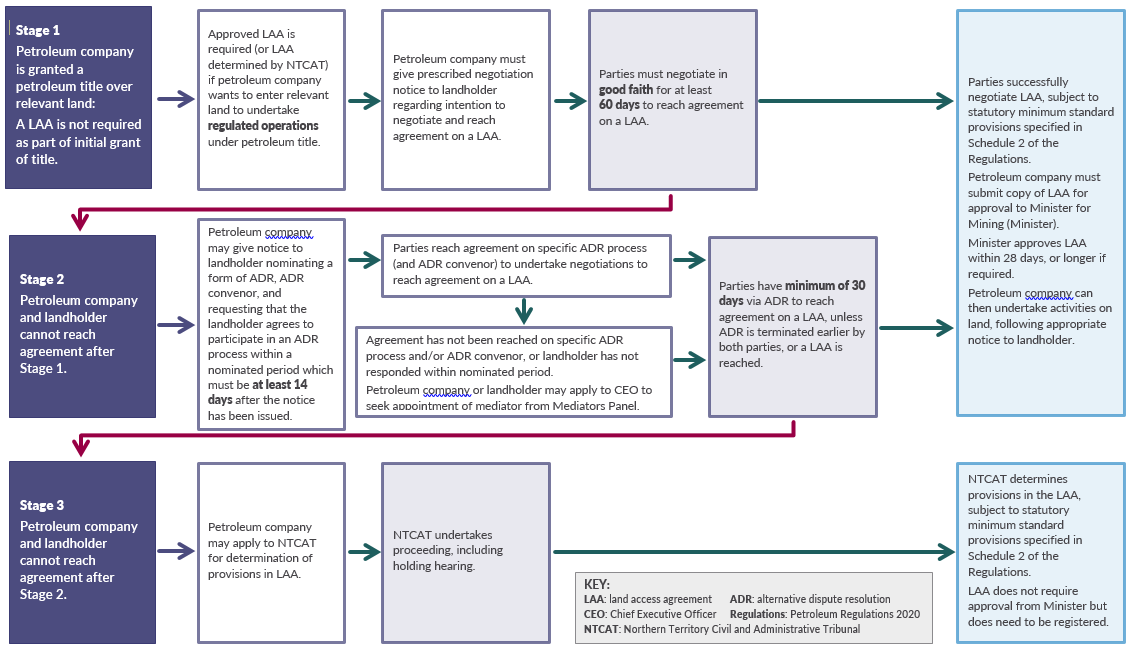 Forms and feesOverview: Using notices and applications under the Petroleum Regulations 2020Further information and resources Key contactsUseful websites Document titleContact detailsDepartment of Industry, Tourism and TradeApproved bySenior Executive Director Energy Development Date approved30 March 2021Document reviewAnnuallyTRM number36:2021/0208-0012~0002VersionDateAuthorChanges made1.024 March 2021Land Access Officer First version1.124 May 2021Land Access OfficerAdditional flowchart inserted at section 17.  Alternative text added to the flowcharts at sections 14, 15 and 17. Replaced broken links to Petroleum Regulations 2020 on NT Legislation Database.  1.26 July 2021Land Access Officer Updated fees listed at section 16 of the Guide to reflect change in revenue unit value as of 1 July 2021. 1.313 April 2022Land Access ManagerReferences to ‘Landholder’ replaced with ‘Designated Person’ throughout document.References to ‘Petroleum Title’ replaced with ‘Petroleum Interest’ throughout document.References to ‘Petroleum Interest Holder’ replaced with ‘Interest Holder’ throughout document.References to ‘Regulated Petroleum Operations’ replaced with ‘Regulated Operations’ throughout document.Link to Mediators Panel Register established at section 7.3.Information about the Land Access Team’s regulatory compliance enforcement model and classes of breaches inserted at Section 14. 1.429 June 2022Land Access OfficerUpdated fees listed at section 16 of the Guide to reflect change in revenue unit value as of 1 July 2022.1.522 June 2023A/Land Access ManagerInsert new definition of ‘low impact activities’.Insert new definition of ‘airborne operations’.Updated the definition of ‘regulated operations’ to replace preliminary activities with low impact activities.Replace all other references to preliminary activities with low impact activities throughout document.Updated fees listed at section 17 of the Guide to reflect change in revenue unit value as of 1 July 2023.Updated sections 12, 17 and 18 to reflect changes to Form 52 and the deletion of Forms 50 and 54.1.67 December 2023Land Access ManagerAmended the definition for ‘Land Access Agreement’ and ‘Minister’.Removed reference to the ‘Schedule of Onshore Petroleum Exploration and Production Requirements’ from section 4.1.Updated section 3.1.1 to include details about the Final Implementation Report. Updated section 4.4 (Restricted Land) following amendments to the Act on 1 July 2023.Updated sections 7.1, 7.4, 7.4.2 and 7.5 to distinguish that the Parties may bring an ADR Process to an end, without participating in the ADR Process for at least 30 days. Updated section 9.2.1 to state that information about the term of the Land Access Agreement is included in the Access Agreement Register.Updated section 11.1 (Royalties) following amendments to the Act on 1 July 2023.Included reference to subsection 58(j) of the Act under section 13.1 of the Guide.Changed section 108A to section 106 under the Act, following amendments to the Act on 1 July 2023.Removed flowchart detailing the exploration activity grant and approval processes.Updated flowchart detailing the land access agreement process at section 15. Updated the contact information for Australian Energy Producers under section 18.1. Updated website links for Energy NTG and DEPWS. TermDefinitions for the purpose of this guide Access Agreement RegisterThe register of Approved/Determined Land Access Agreements established and maintained by the Minister for Mining, in accordance with regulation 32 of the Petroleum Regulations 2020. ActThe Petroleum Act 1984. AdministratorThe Administrator of the Northern Territory of Australia. ADR ConvenorIn accordance with regulation 25(2) of the Petroleum Regulations 2020, an ADR Convenor is a person selected to conduct an ADR Process (either chosen by the Parties under regulations 18 or 37, or appointed by the CEO under regulations 23, 38 or 70).ADR ProcessIn accordance with regulation 25(1) of the Petroleum Regulations 2020, an ADR Process is a dispute resolution process of any type, other than arbitration. E.g. conciliation, facilitated negotiation, case appraisal or mediation. Airborne OperationsIn accordance with regulation 3 of the Petroleum Regulations 2020, airborne operations means:flying over any part of a permit of licence area by an aircraft (including a helicopter); orcausing a drone to fly over any part of a permit or licence area.Airborne SurveyAn airborne survey, also known as an “aerial survey”, is any survey conducted over land from the air using aeroplanes, helicopters or drones.  E.g. collecting geomatics or other imagery, conducting a weed survey. Alternative Dispute Resolution  The use of processes and techniques to resolve a dispute without a litigation process. Amendment BillThe Petroleum Legislation Miscellaneous Amendments Bill 2020. Amendment ActThe Petroleum Legislation Miscellaneous Amendments Act 2020. Approved Land Access AgreementA written Land Access Agreement, signed by an Interest Holder and Designated Person, and approved by the Minister for Mining.  Authorised OfficerA person appointed by the Minister for Mining under Part 4 Division 9 of the Petroleum Regulations 2020. Chief Executive OfficerThe Chief Executive Officer of the Department of Industry, Tourism and Trade. DepartmentThe Department of Industry, Tourism and Trade.  Designated PersonAn Owner or Occupier of Private Land (being private land as defined in this guide).  Where there is a distinction between the owner and occupier of the land, the specific term “Owner” or “Occupier” is used. Determined Land Access AgreementA Land Access Agreement determined by the Tribunal under regulation 29 of the Petroleum Regulations 2020. Final Implementation ReportThe Final Implementation Report into the Scientific Inquiry into Hydraulic Fracturing. Final ReportThe Final Report of the Scientific Inquiry into Hydraulic Fracturing in the Northern Territory. Implementation PlanThe Scientific Inquiry into Hydraulic Fracturing Implementation Plan. InquiryThe Independent Scientific Inquiry into Hydraulic Fracturing of Onshore Unconventional Reservoirs and Associated Activities in the Northern Territory. Inquiry PanelThe panel established to conduct the Independent Scientific Inquiry into Hydraulic Fracturing of Onshore Unconventional Reservoirs and Associated Activities in the Northern Territory. Interest HolderThe holder of a Petroleum Interest E.g. the holder of an exploration permit, access authority, retention licence or production licence.Land Access Agreement A legally binding document that sets out the Interest Holder and Designated Person’s rights and obligations, including the standard minimum protections outlined in Schedule 2 of the Petroleum Regulations 2020, as required under regulation 14 of the Petroleum Regulations 2020.   Land RegisterThe register kept by the Registrar-General in accordance with section 6 of the Land Title Act 2000.  Low Impact ActivitiesIn accordance with regulation 3 of the Petroleum Regulations 2020, Low Impact activities include:preliminary activitiescarrying out surveys, including aerial surveys but not including surveys that involve:the clearing of any vegetationthe permanent installation of any infrastructure or equipment on landother activities that have no impact, or only a low impact, on land that comprise, or are directly related to, testing, monitoring or maintaining infrastructure without the use of heavy equipmentairborne operationsin connection with an activity referred above:taking workers to or from a location on a permit area or licence areadriving a vehicle, other than a heavy vehicle, on any part of a permit area or a licence arealanding a helicopter on any part of a permit area or a licence area.MinisterThe Minister for Mining.  OccupierAn Occupier of the land may be the holder of a: lease or sublease over an NT freehold title sublease or under lease over a pastoral or Crown lease. OwnerAn Owner of the land may be the holder of:an NT freehold titlea pastoral or Crown lease. Mediators PanelThe Mediators Panel established by the Minister for Mining under Part 4 Division 4 Subdivision 1 of the Petroleum Regulations 2020. Mediators Panel RegisterThe register of Mediators Panel members kept and maintained by the Chief Executive Officer of the Department of Industry, Tourism and Trade, and published on the Department’s website, in accordance with regulation 22 of the Petroleum Regulations 2020.  Panel Mediator A person appointed to the Mediators Panel by the Minister for Mining in accordance with Part 4 Division 4 Subdivision 1 of the Petroleum Regulations 2020. Parties A relevant Designated Person and Interest Holder, as defined under regulation 3 of the Petroleum Regulations 2020. Petroleum InterestA petroleum title granted under the Petroleum Act 1984, being:an exploration permitan access authority a retention licencea production licence.Preliminary Activities In accordance with regulation 3 of the Petroleum Regulations 2020, Preliminary Activities are preliminary/preparatory activities associated with the commencement of regulated operations which have no, or low impact, on land and include any of the following:taking water samplestaking rock samples without the use of heavy equipmenttaking soil samples to a depth that does not exceed 4 metresPrivate LandLand held under a pastoral lease, Crown lease or NT freehold.  This does not include vacant Crown land, Aboriginal freehold land, or land held by native title parties. Regulated ActivityAn activity defined under regulation 5 of the Petroleum (Environment) Regulations 2016.Regulated OperationsIn accordance with regulation 3 of the Petroleum Regulations 2020, regulated operations are any petroleum operations for which an exploration permit, retention licence or production licence is required under the Petroleum Act 1984, other than low impact activities. Regulations The Petroleum Regulations 2020. AcronymsFull formADRAlternative Dispute Resolution  CEOChief Executive OfficerNTNorthern TerritoryNTGNorthern Territory Government Legislation / Policy OverviewPetroleum Act 1984This Act regulates the exploration and production of petroleum in the NT.  It provides a legal framework to promote effective exploration for petroleum and develop petroleum production so that the optimum value of the resource is returned to the NT. Petroleum (Environment) Regulations 2016These Regulations ensure that activities regulated under the Petroleum Act 1984 are carried out in a manner consistent with the principles of ecologically sustainable development to reduce environmental impacts and risks of the activities to acceptable levels that are as low as reasonably practicable. Petroleum Regulations 2020These Regulations underpin the integrity of shared land use arrangements when authorised petroleum activities are conducted on Private Land under a Petroleum Interest. Land use needs/rights of Interest HoldersLand use needs/rights of Designated Persons To conduct Regulated Operations on land under a Petroleum Interest in accordance with an approved technical work program To use land for pastoral, business and other purposes with minimal disturbance from Interest Holders and their operations Obligations of Interest HoldersObligations of Designated PersonsBe respectful of Designated Person’s rights and business operations Be respectful of Interest Holder’s rights and business operationsNegotiate land access arrangements with Designated Persons in good faith Negotiate land access arrangements with Interest Holders in good faith Follow and meet all legal obligations under the Regulations when reaching Land Access Agreements with Designated PersonsFollow and meet all legal obligations under the Regulations when reaching Land Access Agreements with Interest HoldersBefore commencing Regulated Operations, ensure Land Access Agreements are:reached with Designated Persons in writingapproved by the Minister or determined by the Tribunal Allow Interest Holders to enter or cross land to carry out Regulated Operations in accordance with Land Access Agreements:approved by the Ministerdetermined by the Tribunal Ensure:agreement complianceminimal disturbance to livestock and Designated Personsadherence to notice periods timely responses to Designated Person enquiries regular operational updates to Designated PersonsEnsure:agreement complianceminimal interference with petroleum activities  Meet all statutory and contractual obligations under the Approved/Determined Land Access Agreements and the Regulations, including the minimum Designated Person protections Meet all statutory and contractual obligations under the Approved/Determined Land Access Agreements and the RegulationsMinimum protectionsOverviewMinimum notice periodsThe Interest Holder must give the Designated Person a minimum of 14 days notice (unless otherwise agreed with the Designated Person) before commencing Regulated Operations on the land. Minimise disturbance The Interest Holder must conduct its Regulated Operations in a manner that minimises disturbance to the Designated Person’s livestock and existing land uses. Weeds, pests and diseases The Interest Holder must take all reasonable measures to prevent the introduction or spread of weeds and diseases. InductionThe Interest Holder must take all reasonable steps to ensure its employees and contractors have received information and training in relation to the Act, the Regulations and the Land Access Agreement. Access pointsThe Interest Holder and Designated Person must seek to negotiate on access points.  If agreement cannot be reached:the Interest Holder may use an existing access point (if practicable); or(if it is not practicable to use an existing access point) the Interest Holder may construct access points that minimise disturbance to the Designated Person. The Interest Holder must maintain any access points it uses in a safe condition. GatesThe Interest Holder must return all gates to their original position, unless otherwise agreed with the Designated Person. Consent to fenceThe Interest Holder must not construct a fence without the Designated Person’s approval (subject to any legislative restrictions such as WHS reasons).  Fences constructed must be stock proof, unless otherwise agreed with Designated Persons.  CampsParties must use their reasonable endeavours to agree on the details of any camp (for personnel) to be constructed on the land.  Obligation to repairIf a gate, fence, grid or barrier is damaged because of petroleum activities, the Interest Holder must notify the Designated Person and the Department. The Interest Holder must either repair the damage or pay the reasonable cost of repair. Repair must be in consultation with the Designated Person. Notification of damageIf there is any loss or damage caused by petroleum activities, the Interest Holder must notify the Designated Person as soon as reasonable practicable and within 14 days (or sooner if the Department has been notified).Rehabilitation and remediationThe Interest Holder must consult with the Designated Person about rehabilitation and remediation and take the Designated Person’s proposals into account. Within three months of completing the rehabilitation and remediation, the Interest Holder must engage a suitably qualified, independent person to provide a report assessing the extent and effectiveness of the rehabilitation and remediation. Compensation for drillingThe Land Access Agreement must provide a minimum amount of compensation to be paid to the Designated Person by the Interest Holder for each well drilled on the land. Compensation for decrease in value of the landThe Land Access Agreement must provide compensation to be paid to the Designated Person by the Interest Holder for any decrease in the market value of the land (and provide a process as to the initial assessment of that decrease). General obligation to make goodThe Interest Holder has a general obligation to make good any loss, harm or damage caused to the Designated Person’s land, any water on the land or infrastructure due to petroleum activities. IndemnificationThe Interest Holder indemnifies the Designated Person of any harm or damage caused to the land, any water on the land or infrastructure because of petroleum activities. This indemnity includes acts of the Interest Holder’s contractors on the land. The indemnity is limited in certain circumstances. Because the Land Access Agreement must be with the owners of the Petroleum Interest (and not simply the operator) the indemnity is from the holders of the Petroleum Interest i.e. the holders of the exploration permit, retention licence or production licence. Release to the extent permitted by lawTo the extent permitted by law, the Interest Holder provides a release to the Designated Person for a range of claims.  This release is limited in certain circumstances. Payment of legal, accounting and technical feesThe Regulations provide an obligation for the Interest Holder to pay the reasonable costs necessarily incurred by the Designated Person in reaching a Land Access Agreement.  The Regulations also provide that the party requesting to vary an Approved/Determined Land Access Agreement must pay the reasonable costs necessarily incurred by the counter party, in reaching the variation. Payment of dutiesThe Interest Holder is responsible for any duty payable on a Land Access Agreement.  The Designated Person is responsible for any tax associated with compensation paid to them under a Land Access Agreement.  Any amount specified in the agreement will be exclusive of GST, if GST is payable on an amount it must be paid at the same time. AssignmentsThe Parties must give each other at least 30 days notice of their intention to transfer an interest in the Petroleum Interest or land (or a material change in ownership/management of the company). Appropriate guaranteesIf there is a joint venture (and two petroleum companies own a Petroleum Interest) they are each jointly and severally liable under the Land Access Agreement.  Additionally, an Interest Holder is liable for any act of their contractor carrying out authorised petroleum activities. Guarantee in favour of OwnerIf the Interest Holder reaches a Land Access Agreement with the Occupier of the land, guarantees in relation to repairs, rehabilitation and remediation will still be granted in favour of the Owner.  The Interest Holder is required to enter into a deed of guarantee and provide a copy to the Owner. ConfidentialityThe Land Access Agreement (and its terms) will not be confidential unless the Designated Person and Interest Holder agree. Renegotiation of agreementThe Land Access Agreement may only have a maximum term for the balance of the associated petroleum interest.  If a Land Access Agreement is still required after the expiry of the associated petroleum interest, Parties may agree to negotiate the extension of the agreement. Dispute resolutionBoth Parties are required to give each other notice if they have a dispute in relation to the Land Access Agreement and the Parties must seek to resolve the dispute.  Regulations 44 and 45 of the Regulations allow Authorised Officers of the Department to undertake inspections and/or conferences to seek to resolve disputes between Parties.  Regulation 40 also provides that the Tribunal may resolve a dispute between Parties to an Approved/Determined Land Access Agreement via a legally binding determination. TerminationThe Land Access Agreement must contain clear termination mechanisms, which include:by mutual agreement between Partiesupon expiry of the term of the agreementupon expiry of the term of the petroleum interestif the Tribunal determines the agreement should be terminated.  Class 1: Details of non-compliance/offenceRegulationFailure to notify CEO of change to Designated Person (within 14 days)
(This breach can only be committed by a Designated Person)13(4)(b)Failure to comply with an approved access agreement(This breach can be committed by an Interest Holder or a Designated Person)13(6)Failure to serve copy of negotiation notice on landowner (within 14 days)
(This breach can only be committed by an Interest Holder)15(6)Failure to register determined LAA (within 28 days) (This breach can only be committed by an Interest Holder)33(2)Failure to apply for approval and registration of LAA variation (within 28 days)(This breach can be committed by an Interest Holder or a Designated Person)39(2)Failure to notify the CEO of certain steps and occurrences (within 7 days)^(This offence can be committed by an Interest Holder or a Designated Person)50(3)Failure to notify landowner of notifiable occurrence (within 7 days)^(This offence can only be committed by an Interest Holder)51(4)Class 2: Details of non-compliance/offenceRegulationCommencing regulated operations without an approved LAA^(This offence can only be committed by an Interest Holder)47(1)Failure to comply with items 1, 6 or 10 of Schedule 2 of the Regulations^(This offence can only be committed by an Interest Holder)48(2)Conducting activities outside the ambit of an approved LAA or variation^(This offence can only be committed by an Interest Holder)49(2)Failure to notify Designated Person of low impact activities (at least 14 days before activity commencement)^(This offence can only be committed by an Interest Holder)52(4)Failure to comply with responsibilities associated with low impact activities^(This offence can only be committed by an Interest Holder)53(2)Failing to conduct airborne survey with minimal disturbance to livestock^(This offence can only be committed by an Interest Holder)55(2)Continuing regulated operations after 1 January 2022 without an approved LAA^(This offence can only be committed by an Interest Holder) 69(7)Form nameForm useFee Notice to CEO of change to designated personA Designated Person must use this form to notify the CEO that they have become a designated person to an Approved/Determined Land Access Agreement. N/ANegotiation noticeAn Interest Holder must use this form to notify a Designated Person that it wants to commence negotiations to reach a Land Access Agreement. N/ANotice of Alternative Dispute Resolution  An Interest Holder must use this form if it wants to begin an ADR Process to reach a Land Access Agreement with a Designated Person. N/AApplication to appoint a member of the mediators panelAn Interest Holder/Designated Person must complete this form to request that the CEO appoints a Panel Member to conduct a mediation to help reach or vary a Land Access Agreement. N/AApplication for approval of an access agreementAn Interest Holder must use this form to obtain approval of a Land Access Agreement. $1541Application to register access agreement An Interest Holder must use this application to register a Land Access Agreement determined by the Tribunal. $899Application to inspect Access Agreement RegisterMembers of the public must use this form if they want to inspect the Access Agreement Register.  Inspection does not extend to a Land Access Agreement. $25Application for certified copy or certificate from register Members of the public must use this form if they want a certified copy or certificate from the Access Agreement Register.  This does not extend to a copy of a Land Access Agreement.$44Notice of alternative dispute resolution for variation An Interest Holder/Designated Person must use this form if they want to begin an ADR Process to vary an Approved/Determined Land Access Agreement. N/AApplication for approval and/or registrationAn Interest Holder/Designated Person must use this form to obtain the approval and/or registration of a variation to an Approved/Determined Land Access Agreement. $1541Application for authorised officer to conduct inspectionAn Interest Holder/Designated Person must use this form to apply for an Authorised Officer to conduct an inspection into a dispute or alleged breach of an Approved/Determined Land Access Agreement.N/AApplication for authorised officer to conduct conferenceAn Interest Holder/Designated Person must use this form to apply for an Authorised Officer to conduct conference in relation to a dispute or alleged breach of an Approved/Determined Land Access Agreement.N/ANotice to owner of approved access agreement or variationAn Interest Holder must use this form to notify an Owner that the Minister has approved a Land Access Agreement or a variation to an existing Land Access Agreement (if the Designated Person is the Occupier not the Owner of the land).N/ANotice of low impact activitiesAn Interest Holder must use this form to notify a Designated Person that it intends to conduct Preliminary Activities.N/AContactWebsitePhoneEmailLand Access Team, Energy Development BranchDepartment of Industry, Tourism and Tradehttps://nt.gov.au/industry/mining-and-petroleum/petroleum-regulations-2020/reach-land-access-agreement-to-carry-out-petroleum-operations/contact-land-access   08 8999 5240landaccess.ditt@nt.gov.au Mediator Standards Boardhttps://msb.org.au/mediators 03 9005 1903info@msb.org.au  Law Society NThttps://lawsocietynt.asn.au/nt-legal-directory/current-nt-practitioners.html 08 8981 5104law.soc@lawsocietynt.asn.au Northern Territory Civil and Administrative Tribunal https://ntcat.nt.gov.au/# 08 8944 87201800 604 622AGD.ntcat@nt.gov.au Northern Territory Cattlemen’s Associationhttps://www.ntca.org.au/ 08 8981 5976office.darwin@ntca.org.au Australian Energy Producershttps://energyproducers.au/02 6247 0960contact@energyproducers.au Web addressContent overviewhttps://frackinginquiry.nt.gov.au/homeThis website provides information and resources in relation to shale gas, the Inquiry and copy full copy of the Final Report.  https://hydraulicfracturing.nt.gov.au/home This website provides information and resources in relation to NTG’s response to the Inquiry recommendations, including action items, reform areas, a copy of the Implementation Plan, and implementation progress.  https://nt.gov.au/industry/energyThis website provides further information on petroleum in the NT. https://depws.nt.gov.au/onshore-gasThis website provides further information on the regulation of environmental impacts of the petroleum industry in the NT.  http://strike.nt.gov.au/wss.html This website provides free access the NTG’s Tenure and Geoscience Information.  All NT Mineral and Petroleum Interests in the NT can be publically searched using this software. https://www.ntlis.nt.gov.au/title-search/ This website allows you to conduct a search of registered land titles and interests within the NT. https://point.ntlis.nt.gov.au/weave/point.html This website provides free access to the NTG’s Petroleum Onshore Information system, where you can find documents and information about onshore petroleum activities in the NT. 